Amendment Proposal Form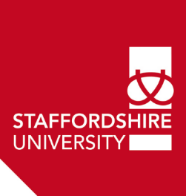 This form should be used to propose amendments to existing courses and modules(including revised structures); amendments to course titles; new modules; and new pathways to existing courses.  Please see the Course Amendment Process for more detail.Proposal Reference No:								1. Type of proposal2. Rationale and Description of the proposal3. Partnerships (only complete if required)4. Apprenticeships (only complete if required)Please note: if the course is an apprenticeship, it is essential that evidence of apprenticeships team and employer consultation is provided. If you have noted ‘no’ or ‘n/a’ please give a rationale as to why.Please append correspondence / feedback from the employer to this form.5. Consultation* Please append correspondence 6. Learning ResourcesFor Office Use:School:Department:Proposer:Proposer’s Role:Date of ApprovalHas the Head of Department approved the proposal? Yes   /   NoHas the External Examiner approved the proposal? Yes /   No   /  N/AType of ProposalTickLevelCourse/Module TitlesCourse/Module TitlesDelivery Site and Partner (if applicable)Please Attach:New Course set upCPS and Programme SpecNew ModuleNew Module Descriptor (and existing one if being replaced)External Examiner needed? (New module/course code only).Name of External Examiner: Name of External Examiner: Name of External Examiner: Name of External Examiner: Name of External Examiner: Amendment to ModuleModule Descriptor with tracked changes Courses affected by change:Code:Code:Code:Title:Title:Title:Amendment to Course(s)/ StructureModule Descriptors and Prog Spec (with tracked changes)Amendment to Course TitleProg Spec (with tracked change)New pathway added to existing CourseProg Spec with tracked changes and all relevant Module DescriptorsNew Course / pathway start and end dates:Start date:Start date:Start date:Start date:End date: End date: Proposed date of implementation (Academic year / month of entry):Proposed date of implementation (Academic year / month of entry):If the proposal has missed the January deadline, please add further information to support rationale for the change (such as PSRB, NSS etc.):If the proposal is retrospective, please give further information as to why: Will the proposal affect UniStats? QO to complete.Yes / No Will the proposal affect a collaborative academic partner?If yes please give name of partner/s:If yes please give name of partner/s:Yes   /   NoHave the following been consulted / informed of the changes? Yes / No / Not applicablePlease give details on your response:Partner institution(s) Academic Link TutorSRAP (for collaborative)Have the following been consulted / informed of the changes?Yes / No / Not applicablePlease give details on your response:Apprenticeships Team Employer consultationHave the following been consulted?Yes / No / Not applicableIf yes please give detailsCourse TeamStudents* (form is at this link)External Examiners* (form is at this link)Professional BodyEmployersDetails of any additional resources required to support this proposal (staff, books, equipment etc).  Please note ‘n/a’ if not applicable.Accumulation of change:Below are links to previous changes that affect this provision.  This accumulation of change should be considered by SAC members at the time of approval.OutcomeOutcomeOutcomeDate of SAC consideration:Proposal (list separately if more than one on the form)                        Decision of SAC                        Decision of SACProposal (list separately if more than one on the form)AcceptReject (with reason)Actions Required?Please inform once action completed:New course set upAQSChange to /addition of CBOProposer, Admissions; Web; Academic Quality, SRAP (if collaborative)Addition of MCRProposer, School ADR, Admissions, Web, Academic Quality; SRAP (if collaborative)Change to existing moduleModule Leader, Course Admin, Academic Quality; SRAP (if collaborative)New module set upCourse Leader, Course Admin, Blackboard Access, Timetabling, Academic Quality; SRAP (if collaborative)Addition of MAV(s)Module Leader, Blackboard Access; SRAP (if collaborative)Change to course dietProposer, Course Admin, Academic Quality; SRAP (if collaborative)